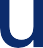 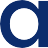 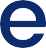 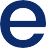 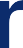 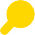 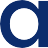 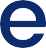 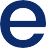 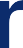 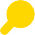 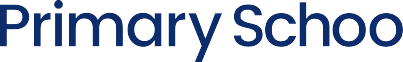 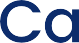 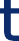 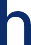 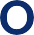 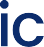 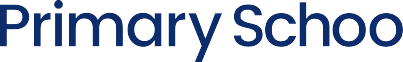 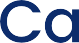 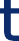 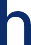 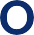 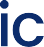                                     Headteacher: Tracey Peters         Term Dates 2023/2024Autumn Term 2023Monday 4th September 2023 – Thursday 21st December 2023 Children return to school Wednesday 6th September 2023Last day at school for children: Thursday 21st December 2023 (School closing at 1.15pm)Half term: Monday 23rd October - Friday 27th October 2023Inset Days Monday 4th September and Tuesday 5th September 2023   Spring Term 2024Monday 8th January 2024 – Thursday 28th March 2024 Children return to school Monday 8th January 2024Half term: Monday 12th February - Friday 16th February 2024 Last day of school for Children: Thursday 28th March 2024  Summer Term 2024 Monday 15th April 2024 – Tuesday 23rd July 2024 Last day at school for Children: Friday 19th July 2024 (School closing at 1.15pm)Half term: Monday 27th May – Friday 31st May 2024 May Bank holiday: Monday 6th May 2024Inset Day Monday 3rd June 2024 Inset Days Monday 22nd and Tuesday 23rd July 2024  INSET DAYS  INSET DAYS 1Monday 4th September 20232Tuesday 5th September 2023 3Monday 3rd June 2024 4Monday 22nd July 20245Tuesday 23rd July 2024